      			               MINISTERUL EDUCAȚIEI NAȚIONALE 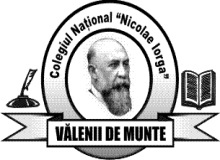 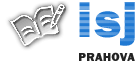 INSPECTORATUL ȘCOLAR  AL JUDEȚULUI PRAHOVACOLEGIUL NAŢIONAL „NICOLAE IORGA”ORAŞUL VALENII DE MUNTE  –  PRAHOVAStr. Berceni nr. 42, Cod postal,106400, Tel/Fax: 0244.280.905; Fax: 0244.280.819E_mail cn.iorga@gmail.comNr. 4139/12.11.2018INFORMARE PRIVIND ȘEDINȚA CONSILIULUI DE ADMINISTRAȚIEDIN DATA DE 09.11.2018PREȘEDINTELE CONSILIULUI DE ADMINISTRAȚIE			SECRETARUL CONSILIULUI DE ADMINISTRAȚIE  AL COLEGIULUI NAȚIONAL ”NICOLAE IORGA”,         					 PROF. ISTUDOR MIHAI		    DIRECTOR,					        PROF. MARGHIOALA-ANDREI MARIANr.crt.Solicitant (instituție/ compartiment/persoană)Conținutul solicităriiRezoluția primităImplementare/compartimentColegiul Naţional „Nicolae Iorga”Raportul privind starea învățământului în Colegiul Național ”Nicolae Iorga” în anul școlar 2017-2018.AvizatConsiliul profesoralColegiul Naţional „Nicolae Iorga”Planul managerial pentru anul școlar 2018-2019.InformareConsiliul profesoralColegiul Naţional „Nicolae Iorga”Starea echipamentelor PSI/SSM din Colegiul Național ”Nicolae Iorga”, la data de 07.11.2018.	InformareAdministratorColegiul Naţional „Nicolae Iorga”Prezentarea fișelor de post pentru personalul nedidactic.AprobatAdministratorColegiul Naţional „Nicolae Iorga”Analiza stadiului de evaluare ritmică a elevilor.InformareCadre didacticeColegiul Naţional „Nicolae Iorga”Situația execuției bugetare și estimarea cheltuielilor de personal la data 09.11.2018.InformareContabilitate, ISJ PrahovaColegiul Naţional „Nicolae Iorga”Declanșarea procedurii de actualizare a Codului de etică.AprobatConsilierul de etică